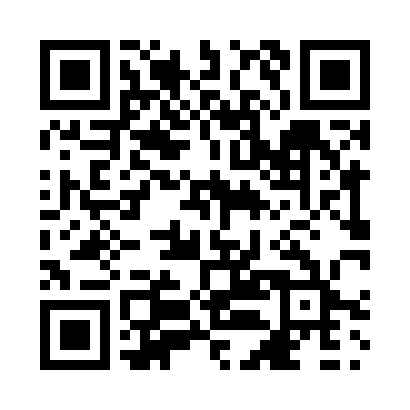 Prayer times for Ridgedale, British Columbia, CanadaMon 1 Jul 2024 - Wed 31 Jul 2024High Latitude Method: Angle Based RulePrayer Calculation Method: Islamic Society of North AmericaAsar Calculation Method: HanafiPrayer times provided by https://www.salahtimes.comDateDayFajrSunriseDhuhrAsrMaghribIsha1Mon3:115:091:136:449:1711:152Tue3:115:101:136:449:1711:153Wed3:125:101:136:439:1611:154Thu3:125:111:146:439:1611:155Fri3:135:121:146:439:1511:156Sat3:135:131:146:439:1511:147Sun3:145:131:146:439:1411:148Mon3:145:141:146:439:1411:149Tue3:155:151:146:429:1311:1410Wed3:155:161:156:429:1211:1311Thu3:165:171:156:429:1211:1312Fri3:165:181:156:419:1111:1313Sat3:175:191:156:419:1011:1214Sun3:185:201:156:409:0911:1215Mon3:185:211:156:409:0811:1216Tue3:195:221:156:409:0711:1117Wed3:195:241:156:399:0611:1118Thu3:205:251:156:389:0511:1019Fri3:215:261:156:389:0411:1020Sat3:215:271:156:379:0311:0921Sun3:235:281:156:379:0211:0722Mon3:255:301:166:369:0111:0523Tue3:285:311:166:359:0011:0224Wed3:305:321:166:358:5811:0025Thu3:325:331:166:348:5710:5826Fri3:345:351:166:338:5610:5527Sat3:375:361:166:328:5510:5328Sun3:395:371:166:328:5310:5129Mon3:415:381:156:318:5210:4830Tue3:435:401:156:308:5010:4631Wed3:465:411:156:298:4910:44